INFORMACIÓN DEL CURSORelación con el perfil de egresoRelación con el plan de estudiosCampo de aplicación profesional de los conocimientos que promueve el desarrollo de la unidad de AprendizajeDESCRIPCIÓNObjetivo general del cursoObjetivos parciales o específicosContenido temáticoEstructura conceptual del curso Modalidad de evaluación Elementos del desarrollo de la unidad de aprendizaje (asignatura)BIBLIOGRAFÍA BÁSICABIBLIOGRAFÍA COMPLEMENTARIA PLANEACIÓN POR SEMANASPerfil del profesor: Denominación: Tópicos selectos VSeminario de Lectura de Clásicos de Filosofía del Derecho.Tipo: TallerNivel: PregradoÁrea de formación: Especializante Optativa. Modalidad: Mixta(X) Escolarizada    (x) SemiescolarizadaPrerrequisitos: IC920Horas totales: 67Horas teoría: 25Horas prácticas; 42Créditos: 6Clave: IC921Elaboró:CUCOSTARevisión:Comite CurricularComite Curricular InternacionalElaboró:CUCOSTARevisión:Comite CurricularComite Curricular InternacionalFecha de elaboración.Enero 2017Fecha de revisión: Julio/2018La formación en esta unidad de aprendizaje coadyuva de manera integral en la consecución del perfil de egreso del estudiante, particularmente en las aéreas de argumentación oral y escrita fundándose en principios y razonamientos jurídicos sólidos, estructurados en función de principios jurídicos y bajo el sustento de una teoría jurídica especifica.Por otra parte, es fundamental para los estudiantes que se interesen en desarrollar un perfil académico en su desempeño profesional, dado que brinda las herramientas de interpretación conceptual de la filosofía y teoría del derecho, resultando una gran ayuda para coadyuvar a mejorar el desempeño de los estudiantes en general en relación a la argumentación jurídica.Esta unidad de aprendizaje se encamina a colaborar en el desarrollo de competencias en el pensamiento crítico y argumentación, además de proveer herramientas sólidas para las competencias comunicativas. Se relaciona de manera fundamental con las asignaturas de Teoría del Derecho, Interpretación y Argumentación Jurídica y Filosofía del Derecho.Coadyuvar a que el estudiante desarrolle de manera avanzada una estructura de razonamiento lógico aplicada al derecho, basándose en principios jurídicos y desde la perspectiva de una teoría del derecho.Introducir al estudiante a la historia de la filosofía del derecho.Proporcional al estudiante los elementos para construir estructuras argumentales coherentes con una teoría del derecho particular, a efectos de que sean consistentes con la misma.Introducir al estudiante a la categorización y los conceptos avanzados de la filosofía del derecho.UNIDAD I. Kelsen y la Teoría Pura del Derecho.1.1 Introducción a la Teoría Pura del Derecho.1.2 Primer y segundo Kelsen.1.3 Teoría Pura del Derecho, Segunda edición.UNIDAD II. Hart y el positivismo suave.2.1 Austin y Hart.2.2 Reglas primarias y secundarias.2.3 El concepto de derecho.UNIDAD III. Dworkin y los principios.3.1 Las tesis de Dworkin.3.2 Dworkin y la polémica con Hart.3.3 Los derechos en serio.3.4 Post scriptum al concepto de derecho.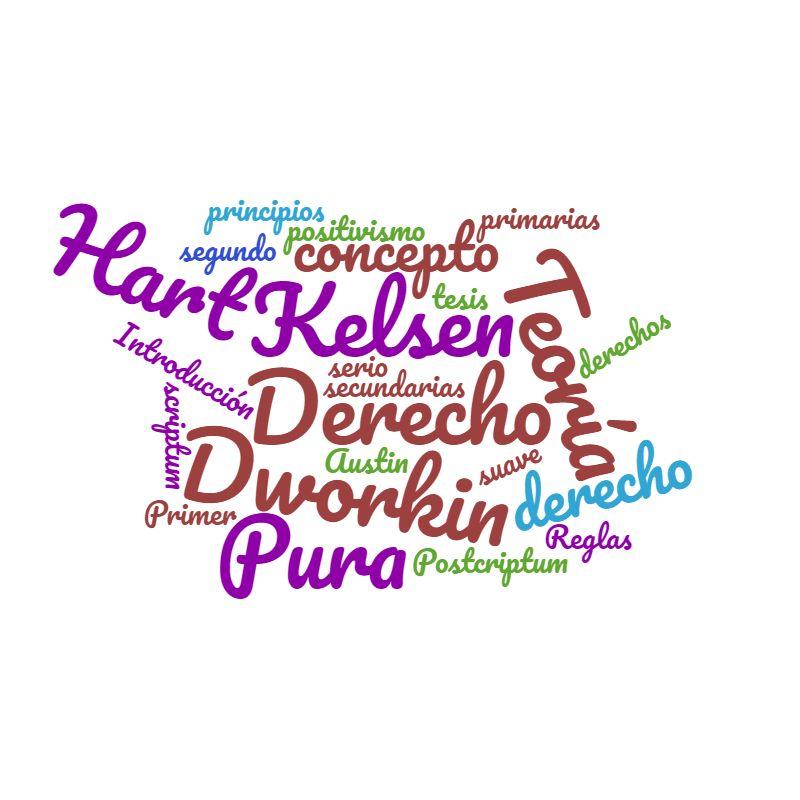 Instrumento de evaluaciónFactor de ponderaciónExámenes:ParcialesGlobalesDepartamentales30 a 40%Participación en clase:IndividualGrupalExposiciones20 a 30%Actividades extra áulicas:Estudios de casoEnsayosTrabajos de investigaciónCuestionariosInformesMonografías20 a 30%Actividades extra curriculares:SeminariosConferenciasTalleresConcursos0 a 10%Otras:Total100%ConocimientosEl alumno interiorizara los conceptos relativos a la filosofía y teoría del derecho, enfatizando su relación con la estructura del sistema normativo y los principios jurídicos como fuente AptitudesEl alumno resolverá de manera adecuada problemas prácticos planteados en base a la aplicación de principios jurídicos y su interpretación consistente con una teoría jurídica particular.ActitudesEl estudiante adecuara favorablemente la interpretación normativa a los presupuestos derivados de los principios jurídicos, solventando los conflictos y antinomias normativas de y de principios de manera consistente con las diversas teorías jurídicas. ValoresInteriorizara la necesidad de identificar argumentos en el discurso jurídico, apreciando el carácter axiológico del discurso jurídico práctico, relacionándolo con teorías jurídicas concretas.CapacidadesEl estudiante será capaz de articular diversos tipos de discurso argumentativo jurídico, además de las contraargumentaciones pertinentes, de manera eficiente y eficaz, basado en los distintos modelos de razonamiento práctico del derecho y con un sustento en principios y teorías jurídicas particulares.HabilidadesDesarrollará habilidades sofisticadas para identificar diversos modelos de discursos argumentativos de carácter jurídico, estableciendo aquellos que tengan un mayor y/o mejor sustento en principios y que sean consistentes con una teoría jurídica particular.Desarrollará también las destrezas necesarias para interpretar de modo adecuado, utilizando diferentes modelos interpretativos según sea requerido en cada situación concreta.Autor(es)TítuloEditorialAñoURL o biblioteca digital donde está disponible (en su caso)Kelsen, HansLa teoría pura del derechoPorrúa.1986.https://archivos.juridicas.unam.mx/www/bjv/libros/3/1039/1.pdf Hart, H.L.A.El concepto de derecho.Abeledo-PerrotS/Fhttp://www.academia.edu/6574051/28490884-El-Concepto-de-Derecho-Herbert-Hart Dworkin, Ronald.Los derechos en serio.Ariel.1989https://legis.pe/wp-content/uploads/2017/09/Descargue-en-PDF-Los-Derechos-en-serio-de-Ronal-Dworkin-Legis.pe_.pdf Autor(es)TítuloEditorialAñoURL o biblioteca digital donde está disponible (en su caso)Villoro Toranzo, MiguelLecciones de filosofía del derecho.Porrúa2015González Morfin, EfraínTemas de filosofía del derecho.Porrúa2003Hart, H.L.A.Post scriptum al concepto de derecho.IIJ UNAM.2000https://archivos.juridicas.unam.mx/www/bjv/libros/1/38/tc.pdf SemanaTemaContenidosActividades para su movilizaciónRecursosEvaluaciónTemas transversales1UNIDAD I. Kelsen y la Teoría Pura del Derecho.1.1 Introducción a la Teoría Pura del Derecho.1.2 Primer y segundo Kelsen.Consulta en bibliotecaLibro de texto e internet.Reporte de investigación y discusión en el aula.21.3 Teoría Pura del Derecho, Segunda edición.Consulta en bibliotecaLibro de texto e internet.Reporte de investigación y discusión en el aula.31.3 Teoría Pura del Derecho, Segunda edición.Consulta en bibliotecaLibro de texto e internet.Reporte de investigación y discusión en el aula.41.3 Teoría Pura del Derecho, Segunda edición.Consulta en bibliotecaLibro de texto e internet.Reporte de investigación y discusión en el aula.51.3 Teoría Pura del Derecho, Segunda edición.Consulta en bibliotecaLibro de texto e internet.Reporte de investigación y discusión en el aula.6UNIDAD II. Hart y el positivismo suave.2.1 Austin y Hart.2.2 Reglas primarias y secundarias.Consulta en bibliotecaLibro de texto e internet.Reporte de investigación y discusión en el aula.72.3 El concepto de derechoConsulta en bibliotecaLibro de texto e internet.Reporte de investigación y discusión en el aula.82.3 El concepto de derechoConsulta en bibliotecaLibro de texto e internet.Reporte de investigación y discusión en el aula.92.3 El concepto de derechoConsulta en bibliotecaLibro de texto e internet.Reporte de investigación y discusión en el aula.102.3 El concepto de derechoConsulta en bibliotecaLibro de texto e internet.Reporte de investigación y discusión en el aula.11UNIDAD III. Dworkin y los principios.3.1 Las tesis de Dworkin.3.2 Dworkin y la polémica con Hart.Consulta en bibliotecaLibro de texto e internet.Reporte de investigación y discusión en el aula.123.3 Los derechos en serio.Consulta en bibliotecaLibro de texto e internet.Reporte de investigación y discusión en el aula.133.3 Los derechos en serio.Consulta en bibliotecaLibro de texto e internet.Reporte de investigación y discusión en el aula.143.3 Los derechos en serio.Consulta en bibliotecaLibro de texto e internet.Reporte de investigación y discusión en el aula.153.4 Post scriptum al concepto de derecho.Consulta en bibliotecaLibro de texto e internet.Reporte de investigación y discusión en el aula.El profesor deberá poseer una formación en Derecho, preferentemente con posgrado orientado a las aéreas de la filosofía y teoría del derecho de las instituciones jurídicas, con formación adicional en pedagogía y didáctica.